CASE nombra nuevo Presidente de MarcaTurín, 14 de septiembre de 2016CASE Construction Equipment ha anunciado el nombramiento de Carl Gustaf Göransson como Presidente de Marca de la división de Maquinaria de Construcción de CNH Industrial cargo que desempeñará además de su función como Presidente del segmento de maquinaria de construcción. También formará parte del Consejo Ejecutivo del Grupo (GEC, por sus siglas en inglés), el órgano ejecutivo y decisorio supremo de CNH Industrial al margen del Consejo de Administración. El Sr. Göransson sucede en estas funciones a Richard Tobin, CEO de CNH Industrial, que dirigía la división de maquinaria de construcción de la empresa con carácter provisional. Carl Gustaf Göransson se incorpora a CNH Industrial con más de veinticinco años de experiencia en el sector de la maquinaria de construcción, donde ha desempeñado funciones de importancia creciente en Volvo Construction Equipment y, más recientemente, en Cargotec Corporation donde fue Vicepresidente Senior de Ventas, Mercados y Servicios para la marca Hiab. Visitando nuestra página web podrá descargar textos, imágenes y vídeos en alta definición relacionados con este comunicado de prensa (jpg 300 dpi, CMYK): www.casecetools.com/press-kitSigue a CASE en:Case Construction Equipment vende y mantiene una línea completa de maquinaria de construcción en todo el mundo, que incluye el nº 1 en retrocargadoras, excavadoras, motoniveladoras, cargadoras de neumáticos, rodillos vibradores de compactación, dozers de cadenas, minicargadoras, cargadoras compactas de cadenas y carretillas elevadoras todoterreno. A través de los concesionarios Case, los clientes tienen acceso a un auténtico socio profesional con equipo y servicio postventa de categoría internacional, garantías líderes del sector y financiación flexible. Encontrará más información en www.casece.com.Case Construction Equipment es una marca de CNH Industrial N.V., líder mundial en bienes de equipo, cuyas acciones cotizan en la Bolsa de Nueva York (NYSE: CNH) y en el  Mercato Telematico Azionario de la Bolsa Italiana (MI: CNHI). Encontrará más información sobre CNH  Industrial en la página web www.cnhindustrial.com.Para más información, contactar con:Nuria Martí (ALARCON & HARRIS)Tel: +34 91 415 30 20Email: nmarti@alarconyharris.com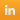 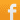 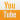 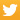 